Call to OrderMary Anne Been called the meeting to order at 12:30 pm -- Emmanuel ChurchPledge of Allegiance (Mary Anne Been)Reading of BCC Mission StatementMary Anne read BCC’s Mission Statement.
Special Guests: Home Again LARepresentatives from local non-profit group Home Again LA, formerly Family Promise of the Verdugos,  gave an informative presentation. Their mission is to assist homeless families gain independence by transitioning into permanent housing and employment with community support.Welcome to all members and visitorsMary Anne thanked all the attendees. Lunches are now available to attendees at $13.00 per person. She issued a reminder to all that it was important everyone submit their annual membership. Encourage friends to join BCC and participate in the organization’s various activities. Support by Becoming a memberVolunteering Monetary donationsAttending eventsIn-kind donationsTaking a leadership position as a board member or committee chair or member
Treasurers Report -- Muskan Lalwani       [January 3, 2023]Government Reports – none todayBCC AnnouncementsBCC Board nominations are coming up!
We need a nominating committee…5 association members are needed to fill the 3 nominating committee with 2 alternates. Please consider being on the nominating committee.
Board job descriptions are on the BCC Website – About Us page. Available positions are 
President or CopresidentsVice PresidentTreasurerCorresponding SecretaryRecording SecretaryParliamentarianHistorianAuditor
We are looking for nominations for all positions. Please put your name in the hat or let us know if there is someone you think would be great for BCC.
Holiday Baskets
We served 320 families this year with 123 of those families being sponsored by BCC and 197 being sponsored by individuals or Burbank-based businesses, service clubs or corporations.BCC had great sponsored this year who helped us financially or with in-kind donations.He Budget report will be presented at February’s meeting.Thank you to all who supported us and thank you to those who volunteered their time.
BCC Pancake Breakfast fundraiser – March 18th. Mark your calendars.
Camperships
This year we have a new process for Camperships. We are working on a voucher for the families and camps. Each qualifying family will receive a voucher for each child who will be attending camp along with a list of partner camps. Families will have the opportunity to register with any camp on the list with the voucher provided to them.Registration is open on the BCC website and closes February 13th.This year, ALL campers will go off to camp with a camp bag which holds hygiene products, extra socks, etc.
Association member announcementsAny members who would like their announcements included in the BCC newsletter, please reach out at BCC.info1933@gmail.com.Amanda from the Library brought newsletters to distribute; announced that patrons can now print over wifi: /on /technology session
Janet Diel announced that the Burbank Rose Float won the Queen’s trophy for best use of roses. Volunteers would be coming to tear down the float in preparation for the 2023 entry.
Please spread the word about BCC and bring friends to the meetings. We’d love to have you all more involved.
Adjournment of BCC Association meeting. We look forward to seeing you all again in February.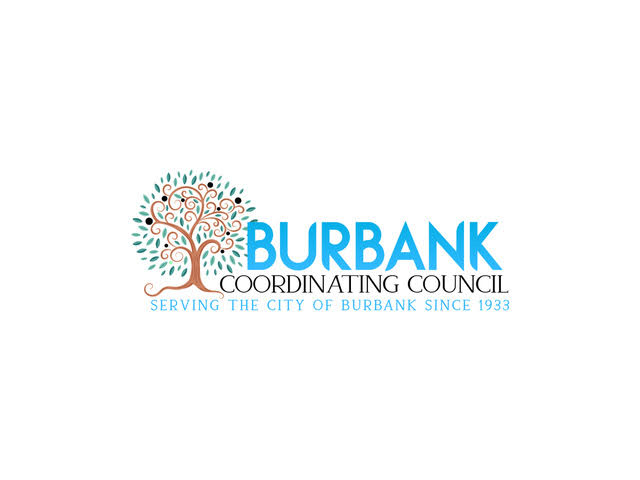 ASSOCIATION MEETING MINUTESJanuary 9, 2023Wells Fargo: Beginning Balance  $  36,627.47Income: Donation$     2,226.00Membership$        47.95Income adjustment from Nov.$($ 1,257.96)Total Income$ 1,015.99$ 37,643.46   Expenses: Website$17.97               Rent$        300.00Donation JBHS$100.00Gift Cards$300.00Holiday Baskets$2,690.46Total Expenses$3,497.71Ending Balance$   34,145.75Savings Account$  10,071.85Gain : Beginning Balance $     5,156.34IncomeTotal Income –$$ $     5,156.34ExpensesEnding Balance$     5,156.34Saving Account$             5.00TOTAL CHECKING ACCOUNTS$   39,302.09SAVINGS ACCOUNTS$10,076.85.32TOTAL ASSETS$  49,378.94